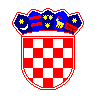 REPUBLIKA HRVATSKA SISAČKO-MOSLAVAČKA ŽUPANIJAOPĆINA DVOR OPĆINSKO VIJEĆEKLASA: 400-06/21-01/04 URBROJ: 2176/08-02-21/01 Dvor, 03. prosinca 2021. Temeljem članka 14. Zakona o Proračunu (»Narodne novine«, broj 87/08, 136/12 i 15/15) i članka 30. Statuta Općine Dvor (»Službeni vjesnik«, broj 7/21), Općinsko vijeće Općine Dvor, na 5. sjednici održanoj dana 03. prosinca 2021. godine, donijelo je  ODLUKUo izvršavanju Proračuna Općine Dvor za 2022. godinuČlanak 1.Ovom Odlukom utvrđuje se način izvršavanja Proračuna Općine Dvor za 2022. godinu (u daljnjem tekstu: Proračun), koji obuhvaća naplatu prihoda koji (prema Zakonu o financiranju jedinica lokalne i područne (regionalne) samouprave (u daljnjem tekstu: Zakon) i drugim propisima i Odluci Općinskog vijeća Općine Dvor) pripadaju Općini Dvor, raspodjelu prihoda i stavljanja sredstava na raspolaganje korisnicima sredstava Proračuna (u daljnjem tekstu: Korisnici). Članak 2.Proračun se donosi i izvršava u skladu s načelima jedinstva i točnosti, uravnoteženosti, obračunske jedinice, univerzalnosti, specifikacije, dobrog financijskog upravljanja i transparentnosti, a sve na temelju planiranih mjesečnih potreba korisnika, a u skladu s likvidnim mogućnostima Proračuna. Članak 3.Proračunski korisnici Općine Dvor su Dječji vrtić »Sunce« Dvor i Knjižnica i čitaonica Dvor.Članak 4.Ukoliko se prihodi Proračuna ne ostvaruju u planiranim svotama i planiranoj dinamici tijekom godine, nositelj izvršne vlasti može izmijeniti dinamiku doznake sredstava pojedinim korisnicima, a prednost u podmirivanju izdataka Proračuna imat će sredstva za redovnu djelatnost Jedinstvenog upravnog odjela Općine Dvor. Članak 5.Proračun se sastoji od općeg i posebnog dijela i projekcija Proračuna za razdoblje 2023. - 2024.Opći dio Proračuna čini Račun prihoda i rashoda, te Račun financiranja. Posebni dio Proračuna sastoji se od Plana rashoda i izdataka proračunskih korisnika iskazanih po vrstama, raspoređenih u programe koji se sastoje od aktivnosti i projekata. Članak 6.Sredstva Proračuna osiguravaju se Korisnicima koji su navedeni u posebnom dijelu Proračuna.Korisnicima se doznačuju sredstva prema programima i projektima, a uz dokumentaciju iz koje je vidljivo da je realizacija programa odnosno projekata započeta, u tijeku, odnosno završena. Korisnici smiju pojedina sredstva koristiti samo za namjene koje su određene Proračunom i to do visine utvrđene u njegovom posebnom dijelu. Članak 7.Nadzor nad korištenjem proračunskih sredstava i izvršavanju Proračuna obavlja Općinsko vijeće Općine Dvor. Članak 8. Za izvršavanje Proračuna u cijelosti je odgovoran nositelji Izvršne vlasti Općine Dvor koje u postupku izvršavanja Proračuna donosi provedbene akte. Plaćanje predujma moguće je iznimno, na temelju odluke Općinskog načelnika. U slučaju potrebe Općinski načelnik može u okviru ukupno navedenog iznosa izdataka Proračuna izvršiti preraspodjelu utvrđenih sredstava između pojedinih stavaka izdataka, koja ne može biti veća od 5% sredstava utvrđenih u stavci koja se umanjuje. Općinski načelnik će o izvršenim preraspodjelama sredstava izvijestiti Općinsko vijeće na prvoj slijedećoj sjednici Općinskog vijeća. Članak 9. Naredbodavatelj za izvršavanje Proračuna u cijelosti je Općinski načelnik . Članak 10.Općina Dvor može se zadužiti za investicije uz prethodnu suglasnost Vlade, a sukladno odredbama Zakona o proračunu. Ukupna godišnja obveza Općine može iznositi najviše 20% ostvarenih prihoda u godini koja prethodi godini u kojoj se zadužuje, a u iznos ukupne godišnje obveze uključena su i dana jamstva, neplaćene obveze iz prethodnih godina i suglasnosti iz članka 90. stavka 2. Zakona o proračunu. Članak 11.Ova Odluka bit će objavljena u »Službenom vjesniku«, službenom glasilu Općine Dvor, a stupa na snagu 1. siječnja 2022. godine. PREDSJEDNIK OPĆINSKOG VIJEĆA Stjepan Buić